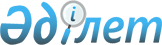 Қалалық мәслихаттың 2016 жылғы 23 желтоқсандағы № 7/66 "2017-2019 жылдарға арналған қалалық бюджет туралы" шешіміне өзгерістер мен толықтырулар енгізу туралы
					
			Мерзімі біткен
			
			
		
					Қарағанды облысы Балқаш қалалық мәслихатының 2017 жылғы 7 сәуірдегі № 9/88 шешімі. Қарағанды облысының Әділет департаментінде 2017 жылғы 25 сәуірде № 4238 болып тіркелді. Мерзімі өткендіктен қолданыс тоқтатылды
      Қазақстан Республикасының 2008 жылғы 4 желтоқсандағы Бюджет кодексіне, Қазақстан Республикасының 2001 жылғы 23 қаңтардағы "Қазақстан Республикасындағы жергілікті мемлекеттік басқару және өзін-өзі басқару туралы" Заңына сәйкес қалалық мәслихат ШЕШТІ: 
      1. Қалалық мәслихаттың 2016 жылғы 23 желтоқсандағы № 7/66 "2017-2019 жылдарға арналған қалалық бюджет туралы" (Нормативтік құқықтық актілерді мемлекеттік тіркеу тізілімінде № 4096 болып тіркелген, 2017 жылғы 18 қаңтардағы № 6 (12543) "Балқаш өңірі", 2017 жылғы 18 қаңтардағы № 4 (1573) "Северное Прибалхашье" газеттерінде, Қазақстан Республикасының нормативтік құқықтық актілерінің электрондық түрдегі эталондық бақылау банкісінде 2017 жылғы 03 ақпанда жарияланған) шешіміне келесі өзгерістер мен толықтырулар енгізілсін:
      1) 1 тармағы жаңа редакцияда мазмұндалсын:
      "1. Осы шешімге қоса тіркелген 1, 2 және 3 қосымшаларға сәйкес 2017-2019 жылдарға арналған қалалық бюджет бекітілсін, оның ішінде 2017 жылға келесі көлемдерде: 
      1) кірістер – 9 527 886 мың теңге, оның ішінде:
      салықтық түсімдер – 4 269 404 мың теңге;
      салықтық емес түсімдер – 36 183 мың теңге;
      негізгі капиталды сатудан түсетін түсімдер – 23 968 мың теңге;
      трансферттер түсімі – 5 198 331 мың теңге;
      2) шығындар – 9 573 926 мың теңге;
      3) таза бюджеттік кредиттеу – 0 мың теңге:
      бюджеттік кредиттер – 0 мың теңге; 
      бюджеттік кредиттерді өтеу – 0 мың теңге;
      4) қаржы активтерімен операциялар бойынша сальдо – алу 0 мың теңге, оның ішінде:
      қаржы активтерін сатып алу – 0 мың теңге;
      мемлекеттің қаржы активтерін сатудан түсетін түсімдер – 0 мың теңге;
      5) бюджет тапшылығы (профициті) – алу 46 040 мың теңге;
      6) бюджет тапшылығын қаржыландыру (профицитін пайдалану) – 46 040 мың теңге:
      қарыздар түсімі – 0 мың теңге;
      қарыздарды өтеу – 0 мың теңге;
      бюджет қаражатының пайдаланылатын қалдықтары – 46 040 мың теңге.";
      2) 2 тармағы жаңа редакцияда мазмұндалсын:
      "2. 2017 жылға арналған облыстық бюджетке, кірістерді бөлу нормативтері келесі мөлшерлерде белгіленсін:
      1) жеке табыс салығы бойынша – 50 пайыз;
      2) әлеуметтік салық бойынша – 28 пайыз."; 
      3) келесі мазмұндағы 8-1 тармағымен толықтырылсын:
      "8-1. 2017 жылға арналған қалалық бюджет шығындарының құрамында, 2016 жылы бөлінген 12 757 мың теңге сомасында нысаналы пайдаланылмаған (толық пайдаланылмаған) трансферттерді қайтаруы белгіленсін."; 
       4) келесі мазмұндағы 8-2 тармағымен толықтырылсын:
      "8-2. 2017 жылға арналған қалалық бюджет шығындарының құрамында, 2016 жылы бөлінген 5 814 мың теңге сомасында Қазақстан Республикасының Ұлттық қорынан берілетін нысаналы трансферт есебінен республикалық бюджеттен бөлінген пайдаланылмаған (түгел пайдаланылмаған) нысаналы трансферттердің сомасын қайтаруы белгіленсін.";
       5) көрсетілген шешімнің 1, 4, 5 және 6 қосымшалары осы шешімнің 1, 2, 3 және 4 қосымшаларына сәйкес жаңа редакцияда мазмұндалсын.
       2. Осы шешім 2017 жылдың 1 қаңтарынан бастап қолданысқа енеді. 2017 жылға арналған қалалық бюджет 2017 жылға арналған ағымдағы нысаналы трансферттер 2017 жылға арналған ағымдағы нысаналы даму трансферттері 2017 жылда Саяқ кентінде іске асырылатын бюджеттік бағдарламалар бойынша шығыстар
					© 2012. Қазақстан Республикасы Әділет министрлігінің «Қазақстан Республикасының Заңнама және құқықтық ақпарат институты» ШЖҚ РМК
				
      Сессия төрағасы,
қалалық мәслихаттың хатшысы

 К. Тейлянов
Қалалық мәслихаттың 2017 жылғы
 07 сәуірдегі №9/88 шешіміне
 1 қосымша Қалалық мәслихаттың 2016 жылғы
23 желтоқсандағы №7/66 шешіміне
1 қосымша
Санаты
Санаты
Санаты
Санаты
Сомасы, (мың теңге)
Сыныбы
Сыныбы
Сыныбы
Сомасы, (мың теңге)
Iшкi сыныбы
Iшкi сыныбы
Сомасы, (мың теңге)
Атауы
Сомасы, (мың теңге)
I. Кірістер
9527886
1
Салықтық түсімдер
4269404
1
01
Табыс салығы
1272168
2
Жеке табыс салығы
1272168
1
03
Әлеуметтiк салық
1377075
1
Әлеуметтік салық
1377075
04
Меншiкке салынатын салықтар
829268
1
Мүлiкке салынатын салықтар
610435
3
Жер салығы
51866
4
Көлiк құралдарына салынатын салық
166920
5
Бірыңғай жер салығы
47
05
Тауарларға, жұмыстарға және қызметтерге салынатын iшкi салықтар
758087
2
Акциздер
9568
3
Табиғи және басқа да ресурстарды пайдаланғаны үшiн түсетiн түсiмдер
636000
4
Кәсiпкерлiк және кәсiби қызметтi жүргiзгенi үшiн алынатын алымдар
101011
5
Ойын бизнесіне салық
11508
08
Заңдық маңызы бар әрекеттерді жасағаны және (немесе) оған уәкілеттігі бар мемлекеттік органдар немесе лауазымды адамдар құжаттар бергені үшін алынатын міндетті төлемдер
32806
0
1
Мемлекеттік баж
32806
2
Салықтық емес түсiмдер
36183
01
Мемлекеттік меншіктен түсетін кірістер
31126
1
Мемлекеттік кәсіпорындардың таза кірісі бөлігінің түсімдері
89
5
Мемлекет меншігіндегі мүлікті жалға беруден түсетін кірістер
31037
02
Мемлекеттік бюджеттен қаржыландырылатын мемлекеттік мекемелердің тауарларды (жұмыстарды, қызметтерді) өткізуінен түсетін түсімдер
108
02
1
Мемлекеттік бюджеттен қаржыландырылатын мемлекеттік мекемелердің тауарларды (жұмыстарды, қызметтерді) өткізуінен түсетін түсімдер
108
06
Басқа да салықтық емес түсімдер
4949
1
Басқа да салықтық емес түсімдер
4949
3
Негізгі капиталды сатудан түсетін түсімдер
23968
03
Жердi және материалдық емес активтердi сату
23968
1
Жерді сату
20223
2
Материалдық емес активтерді сату
3745
4
Трансферттердің түсімдері
5198331
02
Мемлекеттiк басқарудың жоғары тұрған органдарынан түсетiн трансферттер
5198331
2
Облыстық бюджеттен түсетiн трансферттер
5198331
Функционалдық топ
Функционалдық топ
Функционалдық топ
Функционалдық топ
Функционалдық топ
Сомасы,

(мың теңге)
Кіші функция
Кіші функция
Кіші функция
Кіші функция
Сомасы,

(мың теңге)
Бюджеттік бағдарламалардың әкiмшiсi
Бюджеттік бағдарламалардың әкiмшiсi
Бюджеттік бағдарламалардың әкiмшiсi
Сомасы,

(мың теңге)
Бағдарлама
Бағдарлама
Сомасы,

(мың теңге)
Сомасы,

(мың теңге)
Атауы
Сомасы,

(мың теңге)
II. Шығындар
9 573 926
01
Жалпы сипаттағы мемлекеттiк қызметтер 
361 840
1
Мемлекеттiк басқарудың жалпы функцияларын орындайтын өкiлдi, атқарушы және басқа органдар
231 106
112
Аудан (облыстық маңызы бар қала) мәслихатының аппараты
22 655
001
Аудан (облыстық маңызы бар қала) мәслихатының қызметін қамтамасыз ету жөніндегі қызметтер
22 445
003
Мемлекеттік органның күрделі шығыстары
210
122
Аудан (облыстық маңызы бар қала) әкімінің аппараты
170 564
001
Аудан (облыстық маңызы бар қала) әкімінің қызметін қамтамасыз ету жөніндегі қызметтер
127 583
003
Мемлекеттік органның күрделі шығыстары
42 981
123
Қаладағы аудан, аудандық маңызы бар қала, кент, ауыл, ауылдық округ әкімінің аппараты
37 887
001
Қаладағы аудан, аудандық маңызы бар қаланың, кент, ауыл, ауылдық округ әкімінің қызметін қамтамасыз ету жөніндегі қызметтер
37 682
022
Мемлекеттік органның күрделі шығыстары
205
2
Қаржылық қызмет
1 563
459
Ауданның (облыстық маңызы бар қаланың) экономика және қаржы бөлімі
1 563
010
Жекешелендіру, коммуналдық меншікті басқару, жекешелендіруден кейінгі қызмет және осыған байланысты дауларды реттеу
1 563
9
Жалпы сипаттағы өзге де мемлекеттiк қызметтер
129 171
454
Ауданның (облыстық маңызы бар қаланың) кәсіпкерлік және ауыл шаруашылығы бөлімі
28 634
001
Жергілікті деңгейде кәсіпкерлікті және ауыл шаруашылығын дамыту саласындағы мемлекеттік саясатты іске асыру жөніндегі қызметтер
26 618
007
Мемлекеттік органның күрделі шығыстары
2 016
458
Ауданның (облыстық маңызы бар қаланың) тұрғын үй-коммуналдық шаруашылығы, жолаушылар көлігі және автомобиль жолдары бөлімі
32 513
001
Жергілікті деңгейде тұрғын үй-коммуналдық шаруашылығы, жолаушылар көлігі және автомобиль жолдары саласындағы мемлекеттік саясатты іске асыру жөніндегі қызметтер
32 513
459
Ауданның (облыстық маңызы бар қаланың) экономика және қаржы бөлімі
30 495
001
Ауданның (облыстық маңызы бар қаланың) экономикалық саясаттын қалыптастыру мен дамыту, мемлекеттік жоспарлау, бюджеттік атқару және коммуналдық меншігін басқару саласындағы мемлекеттік саясатты іске асыру жөніндегі қызметтер
30 155
015
Мемлекеттік органның күрделі шығыстары
340
486
Ауданның (облыстық маңызы бар қаланың) жер қатынастары, сәулет және қала құрылысы бөлімі
37 529
001
Жергілікті деңгейде жер қатынастары, сәулет және қала құрылысын реттеу саласындағы мемлекеттік саясатты іске асыру жөніндегі қызметтер
27 455
003
Мемлекеттік органның күрделі шығыстары
10 074
02
Қорғаныс
36 933
1
Әскери мұқтаждар
30 064
122
Аудан (облыстық маңызы бар қала) әкімінің аппараты
30 064
005
Жалпыға бірдей әскери міндетті атқару шеңберіндегі іс-шаралар
30 064
2
Төтенше жағдайлар жөнiндегi жұмыстарды ұйымдастыру
6 869
122
Аудан (облыстық маңызы бар қала) әкімінің аппараты
6 869
006
Аудан (облыстық маңызы бар қала) ауқымындағы төтенше жағдайлардың алдын алу және оларды жою
6 317
007
Аудандық (қалалық) ауқымдағы дала өрттерінің, сондай-ақ мемлекеттік өртке қарсы қызмет органдары құрылмаған елдi мекендерде өрттердің алдын алу және оларды сөндіру жөніндегі іс-шаралар
552
03
Қоғамдық тәртіп, қауіпсіздік, құқықтық, сот, қылмыстық-атқару қызметі
17 402
9
Қоғамдық тәртіп және қауіпсіздік саласындағы басқа да қызметтер
17 402
458
Ауданның (облыстық маңызы бар қаланың) тұрғын үй-коммуналдық шаруашылығы, жолаушылар көлігі және автомобиль жолдары бөлімі
17 402
021
Елдi мекендерде жол қозғалысы қауiпсiздiгін қамтамасыз ету
17 402
04
Бiлiм беру
4 869 337
1
Мектепке дейiнгi тәрбие және оқыту
823 792
464
Ауданның (облыстық маңызы бар қаланың) білім бөлімі
823 792
040
Мектепке дейінгі білім беру ұйымдарында мемлекеттік білім беру тапсырысын іске асыруға
823 792
2
Бастауыш, негізгі орта және жалпы орта білім беру
3 426 395
464
Ауданның (облыстық маңызы бар қаланың) білім бөлімі
3 394 840
003
Жалпы білім беру
3 148 079
006
Балаларға қосымша білім беру
246 761
465
Ауданның (облыстық маңызы бар қаланың) дене шынықтыру және спорт бөлімі
31 555
017
Балалар мен жасөспірімдерге спорт бойынша қосымша білім беру
31 555
9
Бiлiм беру саласындағы өзге де қызметтер
619 150
464
Ауданның (облыстық маңызы бар қаланың) білім бөлімі
619 150
001
Жергілікті деңгейде білім беру саласындағы мемлекеттік саясатты іске асыру жөніндегі қызметтер
47 857
005
Ауданның (областык маңызы бар қаланың) мемлекеттік білім беру мекемелер үшін оқулықтар мен оқу-әдiстемелiк кешендерді сатып алу және жеткізу
128 777
007
Аудандық (қалалық) ауқымдағы мектеп олимпиадаларын және мектептен тыс іс-шараларды өткiзу
2 000
012
Мемлекеттік органның күрделі шығыстары
2 147
015
Жетім баланы (жетім балаларды) және ата-аналарының қамқорынсыз қалған баланы (балаларды) күтіп-ұстауға қамқоршыларға (қорғаншыларға) ай сайынға ақшалай қаражат төлемі
46 566
022
Жетім баланы (жетім балаларды) және ата-анасының қамқорлығынсыз қалған баланы (балаларды) асырап алғаны үшін Қазақстан азаматтарына біржолғы ақша қаражатын төлеуге арналған төлемдер
686
067
Ведомстволық бағыныстағы мемлекеттік мекемелерінің және ұйымдарының күрделі шығыстары
388 308
068
Халықтың компьютерлік сауаттылығын арттыруды қамтамасыз ету
2 809
06
Әлеуметтiк көмек және әлеуметтiк қамсыздандыру
403 574
1
Әлеуметтiк қамсыздандыру
14 725
451
Ауданның (облыстық маңызы бар қаланың) жұмыспен қамту және әлеуметтік бағдарламалар бөлімі
6 161
005
Мемлекеттік атаулы әлеуметтік көмек 
458
016
18 жасқа дейінгі балаларға мемлекеттік жәрдемақылар
3 209
025
"Өрлеу" жобасы бойынша келісілген қаржылай көмекті енгізу
2 494
464
Ауданның (облыстық маңызы бар қаланың) білім бөлімі
8 564
030
Патронат тәрбиешілерге берілген баланы (балаларды) асырап бағу 
8 564
2
Әлеуметтiк көмек
308 518
123
Қаладағы аудан, аудандық маңызы бар қала, кент, ауыл, ауылдық округ әкімінің аппараты
2 012
003
Мұқтаж азаматтарға үйінде әлеуметтік көмек көрсету
2 012
451
Ауданның (облыстық маңызы бар қаланың) жұмыспен қамту және әлеуметтік бағдарламалар бөлімі
294 186
002
Жұмыспен қамту бағдарламасы
70 370
006
Тұрғын үйге көмек көрсету
11 000
007
Жергілікті өкілетті органдардың шешімі бойынша мұқтаж азаматтардың жекелеген топтарына әлеуметтік көмек
70 640
010
Үйден тәрбиеленіп оқытылатын мүгедек балаларды материалдық қамтамасыз ету
944
014
Мұқтаж азаматтарға үйде әлеуметтiк көмек көрсету
62 802
017
Мүгедектерді оңалту жеке бағдарламасына сәйкес, мұқтаж мүгедектерді міндетті гигиеналық құралдармен және ымдау тілі мамандарының қызмет көрсетуін, жеке көмекшілермен қамтамасыз ету
50 352
023
Жұмыспен қамту орталықтарының қызметін қамтамасыз ету
28 078
464
Ауданның (облыстық маңызы бар қаланың) білім бөлімі
12 320
008
Жергілікті өкілді органдардың шешімі бойынша білім беру ұйымдарының күндізгі оқу нысанында оқитындар мен тәрбиеленушілерді қоғамдық көлікте (таксиден басқа) жеңілдікпен жол жүру түрінде әлеуметтік қолдау 
12 320
9
Әлеуметтiк көмек және әлеуметтiк қамтамасыз ету салаларындағы өзге де қызметтер
80 331
451
Ауданның (облыстық маңызы бар қаланың) жұмыспен қамту және әлеуметтік бағдарламалар бөлімі
80 331
001
Жергілікті деңгейде халық үшін әлеуметтік бағдарламаларды жұмыспен қамтуды қамтамасыз етуді іске асыру саласындағы мемлекеттік саясатты іске асыру жөніндегі қызметтер 
37 630
011
Жәрдемақыларды және басқа да әлеуметтік төлемдерді есептеу, төлеу мен жеткізу бойынша қызметтерге ақы төлеу
1 598
050
Қазақстан Республикасында мүгедектердің құқықтарын қамтамасыз ету және өмір сүру сапасын жақсарту жөніндегі 2012 - 2018 жылдарға арналған іс-шаралар жоспарын іске асыру
17 312
054
Үкіметтік емес ұйымдарда мемлекеттік әлеуметтік тапсырысты орналастыру
18 995
067
Ведомстволық бағыныстағы мемлекеттік мекемелерінің және ұйымдарының күрделі шығыстары
4 796
07
Тұрғын үй-коммуналдық шаруашылық
1 889 519
1
Тұрғын үй шаруашылығы
271 475
458
Ауданның (облыстық маңызы бар қаланың) тұрғын үй-коммуналдық шаруашылығы, жолаушылар көлігі және автомобиль жолдары бөлімі
8 426
049
Көп пәтерлі тұрғын үйлерде энергетикалық аудит жүргізу
8 426
467
Ауданның (облыстық маңызы бар қаланың) құрылыс бөлімі
246 298
003
Коммуналдық тұрғын үй қорының тұрғын үйін жобалау және (немесе) салу, реконструкциялау
183 645
004
Инженерлік-коммуникациялық инфрақұрылымды жобалау, дамыту және (немесе) жайластыру
59 653
091
Нәтижелі жұмыспен қамтуды және жаппай кәсіпкерлікті дамыту бағдарламасы шеңберінде іске асырып жатқан жобалар үшін жабдықтар сатып алу
3 000
01
479
Ауданның (облыстық маңызы бар қаланың) тұрғын үй инспекциясы бөлімі 
16 751
01
001
Жергілікті деңгейде тұрғын үй қоры саласындағы мемлекеттік саясатты іске асыру жөніндегі қызметтер
16 751
2
Коммуналдық шаруашылық
549 785
458
Ауданның (облыстық маңызы бар қаланың) тұрғын үй-коммуналдық шаруашылығы, жолаушылар көлігі және автомобиль жолдары бөлімі
549 785
011
Шағын қалаларды жылумен жабдықтауды үздіксіз қамтамасыз ету
144 950
012
Сумен жабдықтау және су бұру жүйесінің жұмыс істеуі
87 680
028
Коммуналдық шаруашылығын дамыту
13 328
029
Сумен жабдықтау және су бұру жүйелерін дамыту
303 827
3
Елді-мекендерді көркейту
1 068 259
123
Қаладағы аудан, аудандық маңызы бар қала, кент, ауыл, ауылдық округ әкімінің аппараты
4 644
008
Елді мекендердегі көшелерді жарықтандыру
3 644
009
Елді мекендердің санитариясын қамтамасыз ету
1 000
458
Ауданның (облыстық маңызы бар қаланың) тұрғын үй-коммуналдық шаруашылығы, жолаушылар көлігі және автомобиль жолдары бөлімі
1 063 615
015
Елдi мекендердегі көшелердi жарықтандыру
170 967
016
Елдi мекендердiң санитариясын қамтамасыз ету
6 581
017
Жерлеу орындарын ұстау және туыстары жоқ адамдарды жерлеу
3 588
018
Елдi мекендердi абаттандыру және көгалдандыру
882 479
08
Мәдениет, спорт, туризм және ақпараттық кеңістiк
683 849
1
Мәдениет саласындағы қызмет
218 998
123
Қаладағы аудан, аудандық маңызы бар қала, кент, ауыл, ауылдық округ әкімінің аппараты
16 336
006
Жергілікті деңгейде мәдени-демалыс жұмыстарын қолдау
16 336
455
Ауданның (облыстық маңызы бар қаланың) мәдениет және тілдерді дамыту бөлімі
202 662
003
Мәдени-демалыс жұмысын қолдау
202 662
2
Спорт
178 873
465
Ауданның (облыстық маңызы бар қаланың) дене шынықтыру және спорт бөлімі
178 873
001
Жергілікті деңгейде дене шынықтыру және спорт саласындағы мемлекеттік саясатты іске асыру жөніндегі қызметтер
11 373
004
Мемлекеттік органның күрделі шығыстары
11
005
Ұлттық және бұқаралық спорт түрлерін дамыту
141 727
006
Аудандық (облыстық маңызы бар қалалық) деңгейде спорттық жарыстар өткiзу
12 645
007
Әртүрлi спорт түрлерi бойынша аудан (облыстық маңызы бар қала) құрама командаларының мүшелерiн дайындау және олардың облыстық спорт жарыстарына қатысуы
10 040
032
Ведомстволық бағыныстағы мемлекеттік мекемелерінің және ұйымдарының күрделі шығыстары
3 077
3
Ақпараттық кеңiстiк
155 126
455
Ауданның (облыстық маңызы бар қаланың) мәдениет және тілдерді дамыту бөлімі
106 926
006
Аудандық (қалалық) кiтапханалардың жұмыс iстеуi
86 130
007
Мемлекеттiк тiлдi және Қазақстан халқының басқа да тiлдерін дамыту
20 796
456
Ауданның (облыстық маңызы бар қаланың) ішкі саясат бөлімі
48 200
002
Мемлекеттік ақпараттық саясат жүргізу жөніндегі қызметтер
48 200
9
Мәдениет, спорт, туризм және ақпараттық кеңiстiктi ұйымдастыру жөнiндегi өзге де қызметтер
130 852
455
Ауданның (облыстық маңызы бар қаланың) мәдениет және тілдерді дамыту бөлімі
66 619
001
Жергілікті деңгейде тілдерді және мәдениетті дамыту саласындағы мемлекеттік саясатты іске асыру жөніндегі қызметтер
13 559
010
Мемлекеттік органның күрделі шығыстары
5 708
032
Ведомстволық бағыныстағы мемлекеттік мекемелерінің және ұйымдарының күрделі шығыстары
47 352
456
Ауданның (облыстық маңызы бар қаланың) ішкі саясат бөлімі
64 233
001
Жергілікті деңгейде ақпарат, мемлекеттілікті нығайту және азаматтардың әлеуметтік сенімділігін қалыптастыру саласында мемлекеттік саясатты іске асыру жөніндегі қызметтер
29 593
003
Жастар саясаты саласында іс-шараларды іске асыру
33 191
006
Мемлекеттік органның күрделі шығыстары
634
032
Ведомстволық бағыныстағы мемлекеттік мекемелерінің және ұйымдарының күрделі шығыстары
815
10
Ауыл, су, орман, балық шаруашылығы, ерекше қорғалатын табиғи аумақтар, қоршаған ортаны және жануарлар дүниесін қорғау, жер қатынастары
60 470
1
Ауыл шаруашылығы
60 470
467
Ауданның (облыстық маңызы бар қаланың) құрылыс бөлімі
8 867
010
Ауыл шаруашылығы объектілерін дамыту
8 867
473
Ауданның (облыстық маңызы бар қаланың) ветеринария бөлімі
51 603
001
Жергілікті деңгейде ветеринария саласындағы мемлекеттік саясатты іске асыру жөніндегі қызметтер
32 222
003
Мемлекеттік органның күрделі шығыстары
2 107
005
Мал көмінділерінің (биотермиялық шұңқырлардың) жұмыс істеуін қамтамасыз ету
3 153
007
Қаңғыбас иттер мен мысықтарды аулауды және жоюды ұйымдастыру
4 709
008
Алып қойылатын және жойылатын ауру жануарлардың, жануарлардан алынатын өнімдер мен шикізаттың құнын иелеріне өтеу
180
009
Жануарлардың энзоотиялық аурулары бойынша ветеринариялық іс-шараларды жүргізу
126
010
Ауыл шаруашылығы жануарларын сәйкестендіру жөніндегі іс-шараларды өткізу
1 133
011
Эпизоотияға қарсы іс-шаралар жүргізу
7 973
11
Өнеркәсіп, сәулет, қала құрылысы және құрылыс қызметі
12 586
2
Сәулет, қала құрылысы және құрылыс қызметі
12 586
467
Ауданның (облыстық маңызы бар қаланың) құрылыс бөлімі
12 586
001
Жергілікті деңгейде құрылыс саласындағы мемлекеттік саясатты іске асыру жөніндегі қызметтер
12 586
12
Көлiк және коммуникация
836 500
1
Автомобиль көлiгi
832 078
458
Ауданның (облыстық маңызы бар қаланың) тұрғын үй-коммуналдық шаруашылығы, жолаушылар көлігі және автомобиль жолдары бөлімі
832 078
023
Автомобиль жолдарының жұмыс істеуін қамтамасыз ету
832 078
9
Көлiк және коммуникациялар саласындағы өзге де қызметтер
4 422
458
Ауданның (облыстық маңызы бар қаланың) тұрғын үй-коммуналдық шаруашылығы, жолаушылар көлігі және автомобиль жолдары бөлімі
4 422
037
Әлеуметтік маңызы бар қалалық (ауылдық), қала маңындағы және ауданішілік қатынастар бойынша жолаушылар тасымалдарын субсидиялау
4 422
13
Басқалар
381 143
3
Кәсiпкерлiк қызметтi қолдау және бәсекелестікті қорғау
3 261
454
Ауданның (облыстық маңызы бар қаланың) кәсіпкерлік және ауыл шаруашылығы бөлімі
3 261
006
Кәсіпкерлік қызметті қолдау
3 261
9
Басқалар
377 882
458
Ауданның (облыстық маңызы бар қаланың) тұрғын үй-коммуналдық шаруашылығы, жолаушылар көлігі және автомобиль жолдары бөлімі
360 828
085
Моноқалаларда бюджеттік инвестициялық жобаларды іске асыру
360 828
459
Ауданның (облыстық маңызы бар қаланың) экономика және қаржы бөлімі
17 054
012
Ауданның (облыстық маңызы бар қаланың) жергілікті атқарушы органының резерві 
17 054
14
Борышқа қызмет көрсету
162
1
Борышқа қызмет көрсету
162
459
Ауданның (облыстық маңызы бар қаланың) экономика және қаржы бөлімі
162
021
Жергілікті атқарушы органдардың облыстық бюджеттен қарыздар бойынша сыйақылар мен өзге де төлемдерді төлеу бойынша борышына қызмет көрсету 
162
15
Трансферттер
20 611
1
Трансферттер
20 611
459
Ауданның (облыстық маңызы бар қаланың) экономика және қаржы бөлімі
20 611
006
Нысаналы пайдаланылмаған (толық пайдаланылмаған) трансферттерді қайтару
12 757
051
Жергілікті өзін-өзі басқару органдарына берілетін трансферттер
2 040
054
Қазақстан Республикасының Ұлттық қорынан берілетін нысаналы трансферт есебінен республикалық бюджеттен бөлінген пайдаланылмаған (түгел пайдаланылмаған) нысаналы трансферттердің сомасын қайтару
5 814
III. Таза бюджеттік кредиттеу
0
Бюджеттiк кредиттер
Бюджеттiк кредиттердi өтеу
0
IV. Қаржы активтерімен операциялар бойынша сальдо
0
Қаржы активтерін сатып алу
0
Мемлекеттің қаржы активтерін сатудан түсетін түсімдер 
0
V.Бюджет тапшылығы (профициті)
-46 040
VI.Бюджет тапшылығын қаржыландыру (профицитін пайдалану) 
46 040
Қарыздар түсімі
0
Қарыздарды өтеу 
0
Санаты
Санаты
Санаты
Санаты
Сомасы, (мың теңге)
Сыныбы
Сыныбы
Сыныбы
Сомасы, (мың теңге)
Iшкi сыныбы
Iшкi сыныбы
Сомасы, (мың теңге)
Атауы
Сомасы, (мың теңге)
8
Бюджет қаражатының пайдаланылатын қалдықтары
46040
01
Бюджет қаражаты қалдықтары
46040
1
Бюджет қаражатының бос қалдықтары
46040Қалалық мәслихаттың 2017 жылғы
07 сәуірдегі №9/88 шешіміне
 2 қосымшаҚалалық мәслихаттың 2016 жылғы
23 желтоқсандағы №7/66 шешіміне
 4 қосымша
Атауы
Сомасы
 ( мың теңге)
1
2
Ағымдағы нысаналы трансферттердің барлығы
981 315
Тілдік курстар бойынша тағылымдамадан өткен мұғалімдерге және оқу кезеңінде негізгі қызметкерді алмастырғаны үшін мұғалімдерге қосымша ақы төлеуге
13 666
Цифрлық білім беру инфрақұрылымын құруға
24 206
Білім беру объектілеріне жөңдеу жұмыстарын жүргізуге және материалды-техникалық базасын нығайтуға
14 000
Нәтижелі жұмыспен қамтуды және жаппай кәсіпкерлікті дамыту бағдарламасы шеңберінде еңбек нарығын дамытуға
17 621
"Өрлеу" жобасы бойынша келісілген қаржылай көмекті енгізуге 
2 372
Қазақстан Республикасында мүгедектердің құқықтарын қамтамасыз ету және өмір сүру сапасын жақсарту жөніндегі 2012 - 2018 жылдарға арналған іс-шаралар жоспарын іске асыруға
17 312
Тұрғын үй-коммуналдық шаруашылыққа
220 648
Көп пәтерлі тұрғын үйлерде энергетикалық аудитін жүргізу
8 426
Аудандық маңызы бар автомобиль жолдарын және елді мекендердің көшелерін орташа жөндеуден өткізуге
646 478
Алып қойылатын және жойылатын ауру жануарлардың, жануарлардан алынатын өнімдер мен шикізаттың құнын иелеріне өтеу және ветеринариялық пунктерге интернет-байланысты қосуға
310
Нәтижелі жұмыспен қамтуды және жаппай кәсіпкерлікті дамыту бағдарламасы шеңберінде кадрлардың біліктілігін арттыру, даярлау және қайта даярлау
16150
Вакцинация, ветеринариялық препараттарды сақтау және тасымалдау бойынша қызметтер көрсету
126Қалалық мәслихаттың 2017 жылғы
 07 сәуірдегі № 9/88 шешіміне
3 қосымша Қалалық мәслихаттың 2016 жылғы
 23 желтоқсандағы № 7/66 шешіміне
 5 қосымша
Атауы
Сомасы
 ( мың теңге)
1
2
Ағымдағы нысаналы даму трансферттердің барлығы
747 125
Қарағанды облысының Балқаш қ. кәріз жүйесін қайта жаңарту. Қалалық құрама коллектордың сыртқы кәріз жүйесі 
233 049
Қарағанды облысы, Балхаш қаласы, 10 ықшам ауданының № 13 60 пәтерлі тұрғын үйдің құрылысы
183 645
Балқаш қ. "Самал ", 8-13 ықшам ауданындағы жеке тұрғын үйлерге инженерлік-коммуникациялық инфрақұрылым құрылысына жобалық-сметалық құжаттама әзірлеу 
59 653
"Балқаш қ. төменгі Тоқырау қоймасының су қабылдағыш ғимараттарын қайта жыңғыртуы" жобалық-сметалық құжаттамасына түзетулер енгізу
70 778
Балқаш қ. Ленин көшесіндегі автожолын қайта құруға 
200 000Қалалық мәслихаттың 2017 жылғы
 07 сәуірдегі № 9/88 шешіміне
 4 қосымшаҚалалық мәслихаттың 2016 жылғы
23 желтоқсандағы № 7/66 шешіміне
6 қосымша
Функционалдық топ
Функционалдық топ
Функционалдық топ
Функционалдық топ
Функционалдық топ
Сомасы,

(мың теңге)

 
Кіші функция
Кіші функция
Кіші функция
Кіші функция
Сомасы,

(мың теңге)

 
Бюджеттік бағдарламалардың әкiмшiсi
Бюджеттік бағдарламалардың әкiмшiсi
Бюджеттік бағдарламалардың әкiмшiсi
Сомасы,

(мың теңге)

 
Бағдарлама
Бағдарлама
Сомасы,

(мың теңге)

 
Атауы
Сомасы,

(мың теңге)

 
Барлығы
35193
01
Жалпы сипаттағы мемлекеттiк қызметтер 
21095
1
1
Мемлекеттiк басқарудың жалпы функцияларын орындайтын өкiлдi, атқарушы және басқа органдар
21095
1
01
123
Қаладағы аудан, аудандық маңызы бар қала, кент, ауыл, ауылдық округ әкімінің аппараты
21 095
1
01
123
001
Қаладағы аудан, аудандық маңызы бар қаланың, кент, ауыл, ауылдық округ әкімінің қызметін қамтамасыз ету жөніндегі қызметтер
20 890
022
Мемлекеттік органның күрделі шығыстары
205
06
Әлеуметтiк көмек және әлеуметтiк қамсыздандыру
1055
6
2
Әлеуметтiк көмек
1055
6
123
Қаладағы аудан, аудандық маңызы бар қала, кент, ауыл, ауылдық округ әкімінің аппараты
1055
6
003
Мұқтаж азаматтарға үйінде әлеуметтік көмек көрсету
1 055
07
Тұрғын үй-коммуналдық шаруашылық
2744
3
Елді-мекендерді көркейту
2744
03
123
Қаладағы аудан, аудандық маңызы бар қала, кент, ауыл, ауылдық округ әкімінің аппараты
2 744
008
Елді мекендердегі көшелерді жарықтандыру
1 744
009
Елді мекендердің санитариясын қамтамасыз ету
1 000
08
Мәдениет, спорт, туризм және ақпараттық кеңістiк
10299
1
Мәдениет саласындағы қызмет
10299
123
Қаладағы аудан, аудандық маңызы бар қала, кент, ауыл, ауылдық округ әкімінің аппараты
10299
006
Жергілікті деңгейде мәдени-демалыс жұмыстарын қолдау
10 299